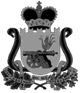 СОВЕТ ДЕПУТАТОВВЕЛИЖСКОГО ГОРОДСКОГО ПОСЕЛЕНИЯРЕШЕНИЕот 27 февраля 2020 года  № 11     Об установлении порядка учета предложений по проекту решения Совета депутатов Велижского городского поселения «О внесении изменений в Устав муниципального образования Велижское городское поселение» и  порядка участия граждан в его обсужденииСовет депутатов Велижского городского поселенияРЕШИЛ:Установить следующий порядок учета предложений по проекту  решения Совета депутатов Велижского городского поселения «О внесении изменений в Устав муниципального образования Велижское городское поселение и  порядок участия граждан в его обсуждении:1. Ознакомить с проектом решения Совета депутатов Велижского городского поселения «О внесении изменений в Устав муниципального образования Велижское городское поселение» через районную газету «Велижская новь».2. Прием предложений по проекту указанного решения осуществлять в письменном виде в течение месяца с момента его опубликования в   газете «Велижская новь» по адресу: г. Велиж пл. Дзержинского д. 7 (Совет депутатов Велижского городского поселения).                     3. Публичные слушания по проекту указанного решения  назначить  на 23 марта 2020 года в 14.00 час. по адресу: г. Велиж пл. Дзержинского д. 7 (малый зал).  4. Утвердить изменения по указанному проекту  решения  на заседании Совета депутатов Велижского городского поселения.5. Настоящее решение вступает в силу с момента его подписания и подлежит опубликованию в районной газете «Велижская новь». Глава муниципального образования Велижское городское поселение                                                  И.Д.Гаврилова